Муниципальное  бюджетное общеобразовательное учреждение  «Мальцевская начальная  общеобразовательная школа Корочанского  района Белгородской области»с. Мальцевка   ул. Центральная , 16      тел. 847 231 -4- 11 -82 E- mail: malzewka@yandex.ruПриказ     «01» сентября 2023 года                                                                       № 66/2О создании комиссии по осуществлению контроля за качеством питания обучающихся в школьной столовой в 2023-2024 учебном годуНа основании Федерального закона «Об образовании в Российской Федерации от 01.03.2020 № 47-ФЗ «О внесении изменений в Федеральный закон «О качестве и безопасности пищевых продуктов» и ст.37 Федерального закона от 20.12.2012 № 273-ФЗ «Об образовании в российской Федерации» в части совершенствования правового регулирования вопросов обеспечения качества пищевых продуктов»; «Методических рекомендаций МР 2.4.0180-20 Роспотребнадзора Российской Федерации «Родительский контроль за организацией горячего питания детей в общеобразовательных организациях» от 18.05.2020г.; Положения о родительском контроле организации и качества питания обучающихся», в целях улучшения работы по организации горячего питания обучающихся школы в школьной столовой в 2022-2023 учебном году, приказываю:Создать комиссию по проведению мероприятий родительского контроля организации и качества горячего питания обучающихся в школьной столовой в следующем составе:      Председатель: Ермолаева Н. А. – классный руководитель.      Члены комиссии:- Кибиш Л. И. – член Родительского комитета; - Иванюк Е. В. – председатель первичной профсоюзной организации школы, член комиссии.Утвердить план работы комиссии родительского контроля за организацией питания и качеством горячего питания обучающихся МБОУ «Мальцевская НОШ» на 2023-2024 учебный год Утвердить График посещения школьной столовой комиссией (родительский контроль) за организацией и качеством горячего питания обучающихсяПри проведении родительского контроля организации горячего питания в школе комиссией могут быть оценены:- соответствие приготовленных блюд утвержденному меню;- санитарно-техническое содержание обеденного зала, обеденной мебели, столовой посуды;- условия соблюдения правил личной гигиены обучающихся;- наличие и состояние санитарной одежды у сотрудников, осуществляющих раздачу готовых блюд;- объем и вид пищевых отходов после приема пищи;-вкусовые предпочтения детей, удовлетворенность ассортиментом и качеством потребляемых блюд по результатам выборочного опроса детей и родителей или законных представителей;-информирование родителей и детей о здоровом питании;-соблюдение графика работы столовой.Результаты контроля обсуждать на заседаниях, планерках и делать сообщения на общешкольных и классных родительских собраниях.Организация родительского контроля может осуществляться в форме анкетирования родителей и детей  и участии в работе общешкольной комиссии с заполнением формы оценочного листа. Итоги родительского контроля доводить до сведения родительской общественности в рамках общешкольных родительских собраний, посредством электронной почты, через официальные ресурсы, в режиме онлайн общения. Комиссии проводить родительский контроль организации горячего питания в школе, не реже одного раза в четверть.Контроль исполнения настоящего приказа оставляю за собой.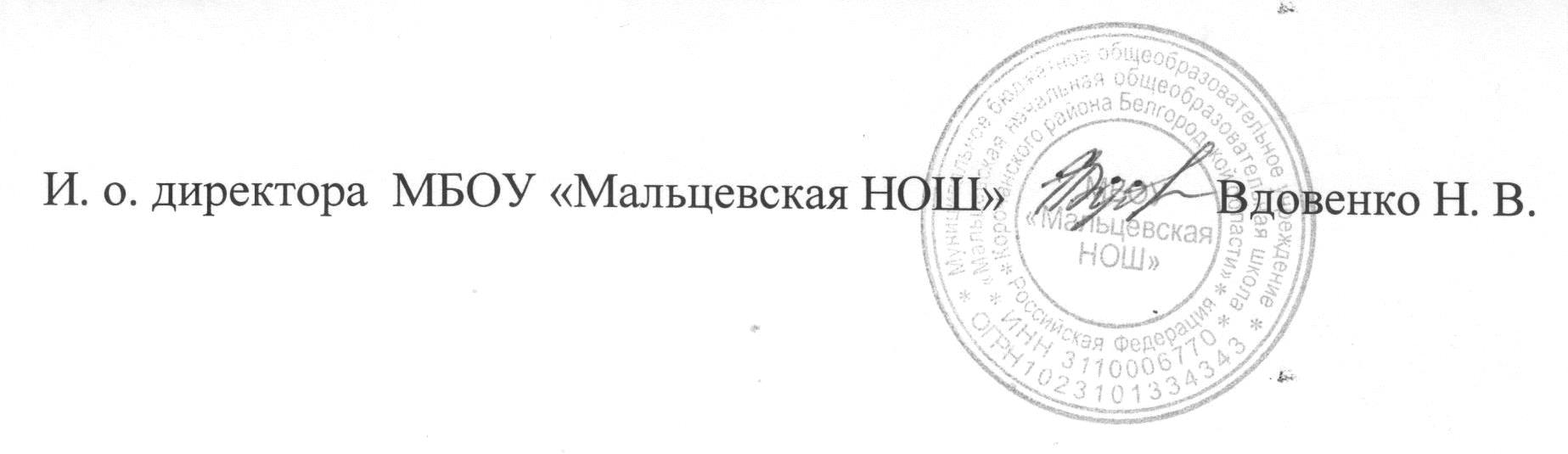 Приложение 1 к приказу от 01.09.2023 г. № 66/3План работы комиссии родительского контроляза организацией питания и качеством горячего питания обучающихся МБОУ «Мальцевская НОШ"2023-2024 учебный годПриложение 2 к приказу от 01.09.2023 г. № 66/3График посещения школьной столовойкомиссией (родительский контроль) за организацией и качеством горячего питания обучающихсяМероприятияСрокиОтветственныеКонтроль за организацией питания в школе:-охват учащихся питанием;-охват учащихся льготным питанием;-доля питающихся самостоятельно 1 раз в четвертьчлены комиссииПроверка соответствия рациона питания согласноутвержденному менюежедневночлены комиссииОрганизация просветительской работы:-конкурсы;-проведение тематических классных часов; - круглые столыв течение годачлены комиссииПроведение мониторинга отношения учащихся к организации горячего питания в школе:- анкетирование учащихся и родителей (законных представителей);-родительский рейд по качеству горячего питания2 раза в год1 раз в четверть2 раза в годчлены комиссии члены комиссииКонтроль за качеством питания:-температура блюд;-весовое соответствие блюд;-вкусовые качества готового блюда1 раз в четвертьчлены комиссииСоблюдение санитарного состояния пищеблока1 раз в четвертьчлены комиссииСоблюдение личной гигиены учащихся передприемом пищи1 раз в четвертьчлены комиссииКонтроль за соблюдением норм личной гигиеныработниками столовой1 раз в четвертьчлены комиссииПроверка соблюдения графика работы столовой1 раз в четвертьчлены комиссииДатаВремя посещения23.10.202309.00-13.0025.12.202309.00-13.0005.02.202409.00-13.0029.04.202409.00-13.00